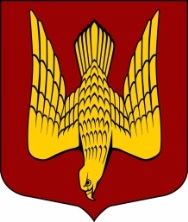 АДМИНИСТРАЦИЯМУНИЦИПАЛЬНОГО ОБРАЗОВАНИЯСТАРОЛАДОЖСКОЕ СЕЛЬСКОЕ ПОСЕЛЕНИЕВолховского муниципального районаЛенинградской областиПОСТАНОВЛЕНИЕ	от 25 января 2021 года   								 № 17с. Старая ЛадогаВолховского района, Ленинградской областиО предоставлении гражданами, претендующими на замещение должностей муниципальной  службы,и  муниципальными служащими администрации муниципального образования Староладожское сельское поселение Волховского муниципального района Ленинградской области  сведений о доходах, об имуществе и обязательствах имущественного характераВ соответствии с Указом Президента Российской Федерации от 18 мая 2009 года № 559 «О предоставлении гражданами, претендующими на замещение должностей федеральной государственной службы, и федеральными государственными служащими сведений о доходах, об имуществе и обязательствах имущественного характера», Федеральными законами от 02 марта 2007 года № 25-ФЗ «О муниципальной службе в Российской Федерации», от 25 декабря . N 273-ФЗ "О противодействии коррупции", областным законом от 11 марта 2008 года № 14-оз «О правовом регулировании муниципальной службы в Ленинградской области», постановлением Губернатора Ленинградской области от 25 сентября 2009 года № 100-пг «О предоставлении гражданами, претендующими на замещение должностей государственной гражданской  службы Ленинградской области и государственными гражданскими служащими Ленинградской области сведений о доходах, об имуществе и обязательствах имущественного характера»:1. Утвердить Положение о представлении гражданами, претендующими на замещение должностей муниципальной службы и муниципальными служащими сведений о доходах, об имуществе и обязательствах имущественного характера Настоящее постановление опубликовать в газете «Волховские Огни» и разместить на официальном сайте муниципального образования Староладожское сельское поселение в сети Интернет.Постановление вступает в законную силу после его официального опубликования.Контроль за исполнением данного постановления оставляю за собой.           Глава администрации                                                  Н.О.ЕрмакУтвержденопостановлением администрациимуниципального образования Староладожское сельское поселениеВолховского муниципального района Ленинградской областиот 25 января 2021 года № 17Положениео предоставлении гражданами, претендующими на замещение должностей муниципальной службы, муниципальными служащимиадминистрации муниципального образования Староладожское сельское поселение Волховского муниципального района Ленинградской области сведений о доходах, об имуществе и обязательствах имущественного характера1. Настоящим Положением определяется порядок представления гражданами, претендующими на замещение должностей муниципальной службы (далее - должности муниципальной службы), и муниципальными служащими сведений о полученных ими доходах, об имуществе, принадлежащем им на праве собственности, и об их обязательствах имущественного характера, а также сведений о доходах супруги (супруга) и несовершеннолетних детей, об имуществе, принадлежащем им на праве собственности, и об их обязательствах имущественного характера.2. Обязанность представлять сведения о доходах, об имуществе и обязательствах имущественного характера в соответствии с федеральными законами возлагается:2.1. На  гражданина, претендующего на замещение должности муниципальной службы, предусмотренной Перечнем должностей, утвержденным в установленном законодательством порядке.2.2. На муниципального служащего, замещавшего по состоянию на 31декабря отчетного года должность муниципальной службы, предусмотренную Перечнем должностей муниципальной службы в администрации муниципального образования Староладожское сельское поселение Волховского муниципального района Ленинградской области, при назначении на которые граждане и при замещении которых муниципальные служащие обязаны представлять сведения о своих доходах, об имуществе и обязательствах имущественного характера, а также сведения о доходах, об имуществе и обязательствах имущественного характера своих супруги (супруга) и несовершеннолетних детей, предусмотренные Перечнем должностей.2.3. На муниципального служащего, замещающего должность муниципальной службы, не предусмотренную Перечнем должностей, и претендующего на замещение должности муниципальной службы, предусмотренной этим Перечнем должностей (далее - кандидат на должность, предусмотренную Перечнем должностей).3. Сведения о доходах, расходах, об имуществе и обязательствах имущественного характера представляются по утвержденной форме справки заполненной с использованием специального программного обеспечения «Справки БК», размещенного на официальном сайте Президента Российской Федерации или на официальном сайте государственной информационной системы в области государственной службы в информационно-телекоммуникационной сети «Интернет»:3.1. Гражданами - при назначении на должности муниципальной службы, предусмотренные Перечнем должностей. 3.2 Муниципальными служащими, замещающими должности муниципальной службы, предусмотренные Перечнем должностей, - ежегодно, не позднее 30 апреля года, следующего за отчетным.4. Гражданин при назначении на должность муниципальной службы представляет:4.1. Сведения о своих доходах, полученных от всех источников (включая доходы по прежнему месту работы или месту замещения выборной должности, пенсии, пособия, иные выплаты) за календарный год, предшествующий году подачи документов для замещения должности муниципальной службы, а также сведения об имуществе, принадлежащем ему на праве собственности, и о своих обязательствах имущественного характера по состоянию на первое число месяца, предшествующего месяцу подачи документов для замещения должности муниципальной службы (на отчетную дату).4.2. Сведения о доходах супруги (супруга) и несовершеннолетних детей, полученных от всех источников (включая заработную плату, пенсии, пособия, иные выплаты) за календарный год, предшествующий году подачи гражданином документов для замещения должности муниципальной  службы, а также сведения об имуществе, принадлежащем им на праве собственности, и об их обязательствах имущественного характера по состоянию на первое число месяца, предшествующего месяцу подачи гражданином документов для замещения должности муниципальной службы (на отчетную дату).5. Кандидат на должность, предусмотренную Перечнем должностей, представляет сведения о доходах, об имуществе и обязательствах имущественного характера в соответствии с пунктом 4 настоящего Положения.6. Муниципальный служащий представляет ежегодно:6.1. Сведения о своих доходах, полученных за отчетный период (с 1 января по 31 декабря) от всех источников (включая денежное содержание, пенсии, пособия, иные выплаты), а также сведения об имуществе, принадлежащем ему на праве собственности, и о своих обязательствах имущественного характера по состоянию на конец отчетного периода.6.2. Сведения о доходах супруги (супруга) и несовершеннолетних детей, полученных за отчетный период (с 1 января по 31 декабря) от всех источников (включая заработную плату, пенсии, пособия, иные выплаты), а также сведения об имуществе, принадлежащем им на праве собственности, и об их обязательствах имущественного характера по состоянию на конец отчетного периода.7. Сведения о доходах, об имуществе и обязательствах имущественного характера представляются в кадровую службу администрации муниципального образования Староладожское сельское поселение Волховского муниципального района Ленинградской области (далее – кадровая служба).Сведения о доходах, об имуществе и обязательствах имущественного характера, предоставляемые гражданами, претендующими на замещение должности главы местной администрации по контракту, и лицо, замещающее указанную должность, предоставляются в порядке, установленном субъектом Российской Федерации.8. Ежегодно в течение 15 рабочих дней со дня окончания срока, установленного подпунктом 3.3. пункта 3 настоящего Положения, специалист кадровой службы администрации информирует главу администрации о предоставлении муниципальными служащими сведений о доходах, об имуществе и обязательствах имущественного характера.9. В случае если гражданин или муниципальный  служащий обнаружили, что в представленных ими в кадровую службу органа местного самоуправления  сведениях о доходах, об имуществе и обязательствах имущественного характера не отражены или не полностью отражены какие-либо сведения либо имеются ошибки, они вправе представить уточненные сведения в порядке, установленном настоящим Положением.Гражданин может представить уточненные сведения в течение одного месяца со дня предоставления сведений в соответствии с подпунктом 3.1.пункта 3 настоящего Положения. Кандидат на должность, предусмотренную Перечнем должностей, может представить уточненные сведения в течение одного месяца со дня предоставления сведений в соответствии с подпунктом 3.2. пункта 3настоящего Положения.Муниципальный служащий может представить уточненные сведения в течение одного месяца после окончания срока, указанного в подпункте 3.3.пункта 3 настоящего Положения.10. В случае непредставления по объективным причинам муниципальным служащим сведений о доходах, об имуществе и обязательствах имущественного характера супруги (супруга) и несовершеннолетних детей данный факт подлежит рассмотрению на соответствующей комиссии по соблюдению требований к служебному поведению муниципальных  служащих и урегулированию конфликта интересов.11. Проверка достоверности и полноты сведений о доходах, об имуществе и обязательствах имущественного характера, представленных в соответствии с настоящим Положением гражданином и муниципальным служащим, осуществляется в соответствии с законодательством Российской Федерации. 12. Сведения о доходах, об имуществе и обязательствах имущественного характера, представляемые в соответствии с настоящим Положением гражданином и муниципальным служащим, являются сведениями конфиденциального характера, если федеральным законом они не отнесены к сведениям, составляющим государственную тайну.Эти сведения предоставляются руководителю муниципального органа и другим должностным лицам муниципального органа, наделенным полномочиями назначать на должность и освобождать от должности муниципальных служащих, а также иным должностным лицам в случаях, предусмотренных федеральными законами.13. Муниципальные служащие, в должностные обязанности которых входит работа со сведениями о доходах, об имуществе и обязательствах имущественного характера, виновные в их разглашении или использовании в целях, не предусмотренных законодательством Российской Федерации, несут ответственность в соответствии с законодательством Российской Федерации.14. Сведения о доходах, об имуществе и обязательствах имущественного характера, представленные в соответствии с настоящим Положением гражданином или муниципальным служащим, указанным в пункте 6 настоящего Положения, при назначении на должность муниципальной службы, а также представляемые муниципальным служащим ежегодно, и информация о результатах проверки достоверности и полноты этих сведений приобщаются к личному делу муниципального служащего.В случае если гражданин или муниципальный служащий, указанный в пункте 6 настоящего Положения, представившие в кадровую службу органа местного самоуправления справки о своих доходах, об имуществе и обязательствах имущественного характера, а также о доходах, об имуществе и обязательствах имущественного характера своих супруги (супруга) и несовершеннолетних детей, не были назначены на должность муниципальной службы, включенную в перечни должностей, утвержденные  в установленном законодательством порядке, эти справки возвращаются им по их письменному заявлению вместе с другими документами.15. В случае непредставления или представления заведомо ложных сведений о доходах, об имуществе и обязательствах имущественного характера гражданин не может быть назначен на должность муниципальной службы, а муниципальный служащий освобождается от должности муниципальной  службы или подвергается иным видам дисциплинарной ответственности в соответствии с законодательством Российской Федерации.